2018年1月　英会話サロン “English Café  月会費：8,000円（月４回）12,000円（すべて取り放題）　or 1回3,000円 Note:1) 英会話サロンのネイティブ講師のクラスが全て90分になりました。　英会話サロンに組み込んで開講しておりました文法・ＴＯＥＩＣのクラスは、木曜日のＴＯＥＩＣのクラスで対応させていただくことになりました。朝・夜　　全て取り放題で、１２，０００円とさせていただきます。　どうぞよろしくお願いいたします！　２）“英語でJazzを歌おう“　　　担当:　Ｒｏｂｅｒｔ先生　　　毎週、土曜日の１０：００－１２：００に開講しています。　　参加を希望されます方はお早目にご予約くださいますようお願いいたします。  　当日、見学ＯＫです。　ぜひ！   毎月、第二日曜日（１４：００－１７：００）に開催しているＳｅｓｓｉｏｎにもＲｏｂｅｒｔ先生が参加してくださることになりました。Jazz・英語・仏語・発音などご質問がある方は、どうぞ、お気軽にご参加くださいませ。 Sun.Mon.Mon.Tue.Wed.Wed.ThursFri.Sat.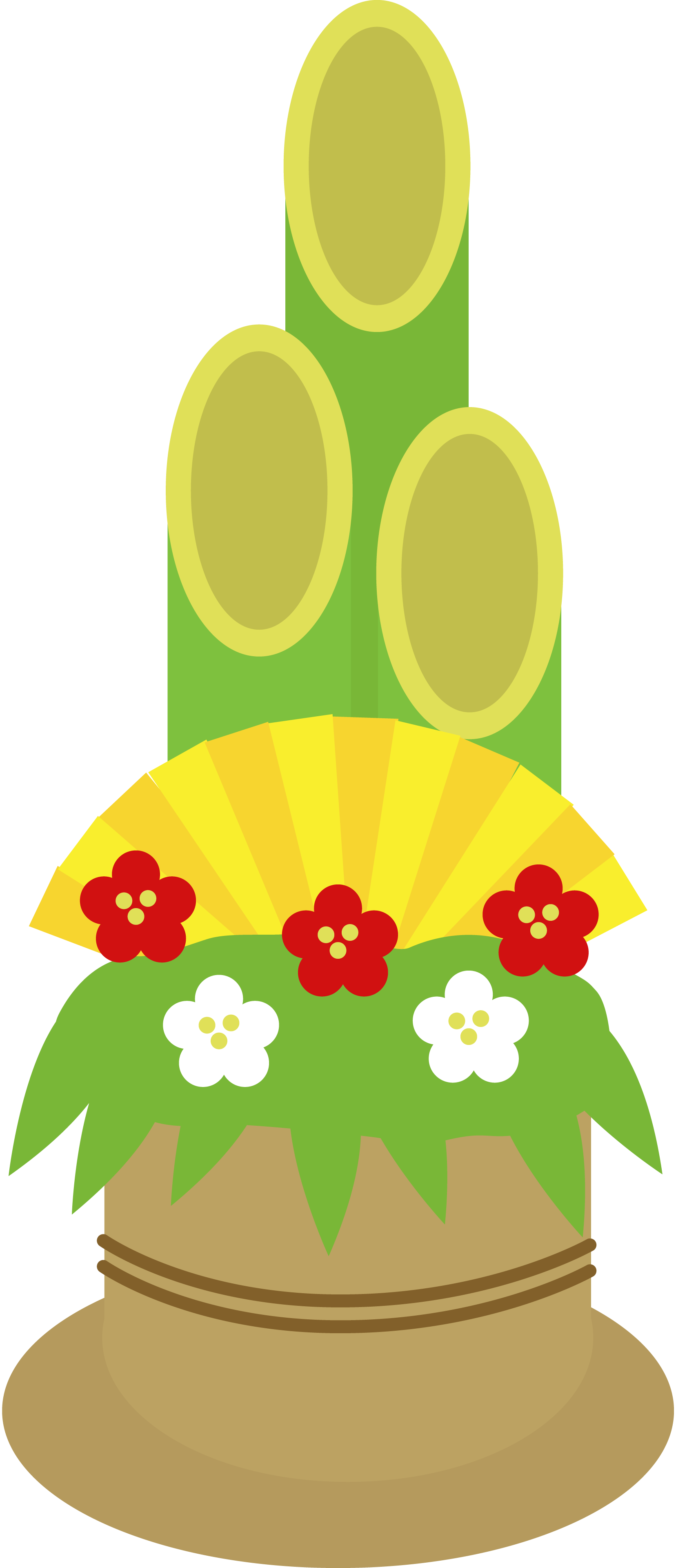 1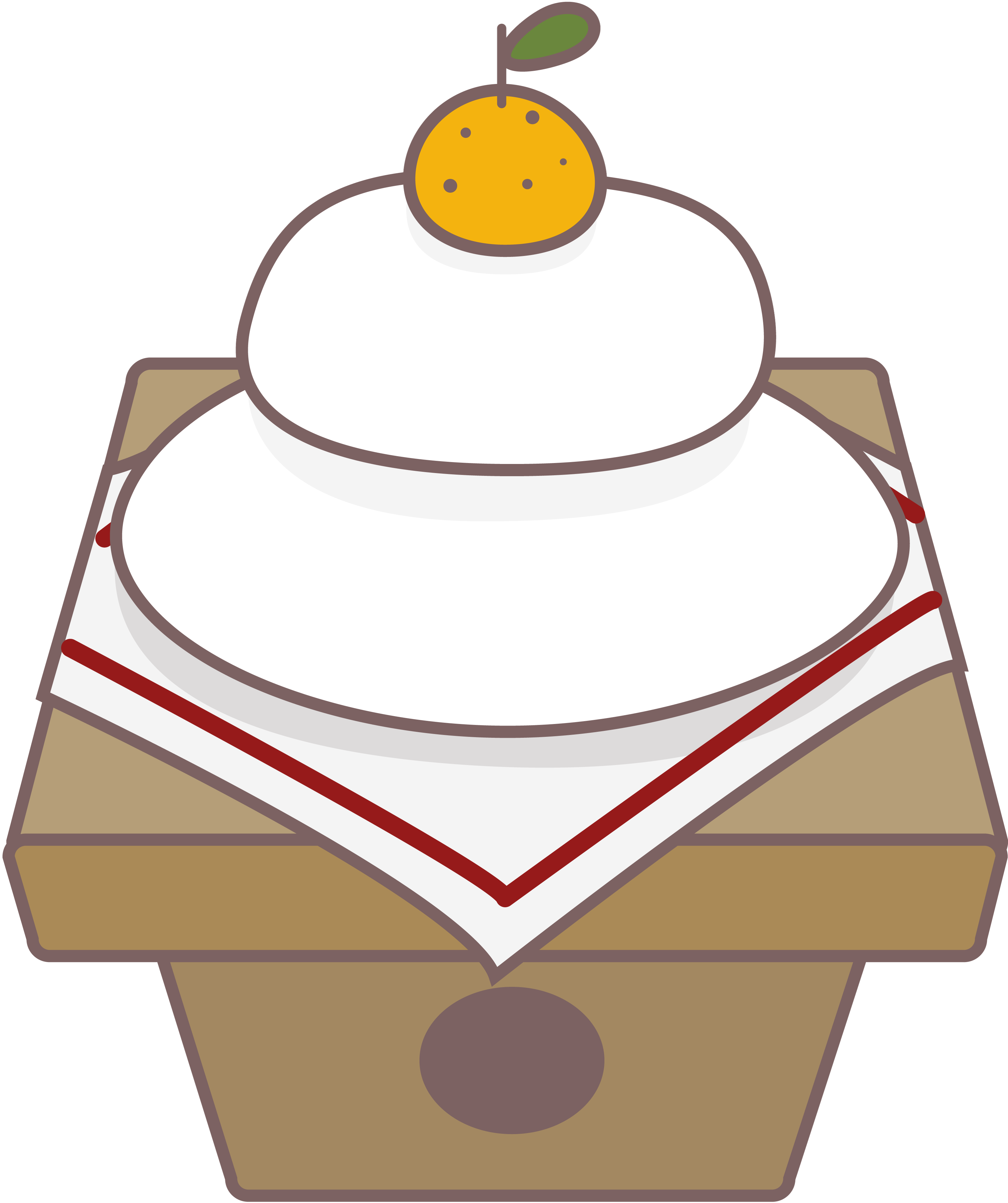 2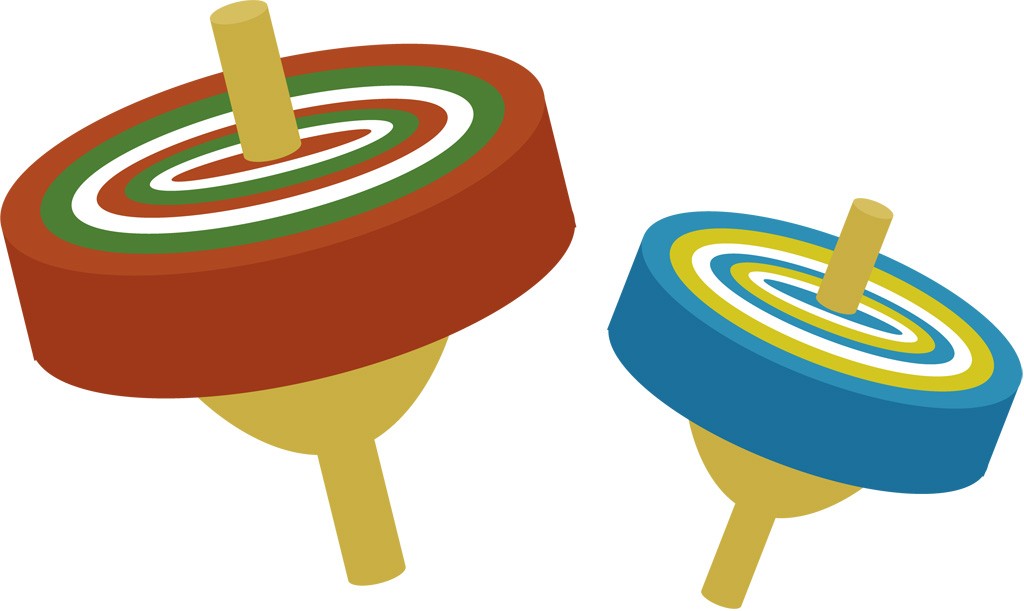 223 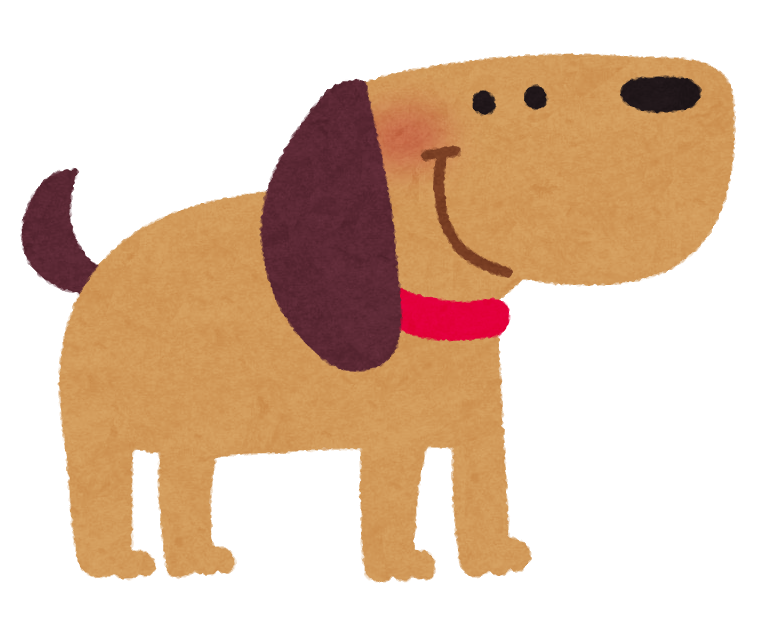 4 No Class510:00 – 11:30  英会話(A)   Sam11:30 – 13:00  英会話(B/C) Sam616:00– 17:30  BrianBusiness English Café78899:30 – 11:00英会話(B/C)  Sam19:30 – 21:00            Kurtお仕事帰りの英会話      1010:00 – 11:30  英会話(A)      Sam11:30 – 13:00  英会話(B/C)    Sam1010:00 – 11:30  英会話(A)      Sam11:30 – 13:00  英会話(B/C)    Sam119:30 – 11:00 英会話(B/C)  Sam19:30 – 21:00 TOEICめざせ８００点！   Yuri 1210:00 – 11:30  英会話(A)    Sam11:30 – 13:00  英会話(B/C)  Sam1316:00– 17:30  BrianBusiness English Café14Session@JETS 14:00-17:00♪1515169:30 – 11:00 英会話(B/C)  Sam19:30 – 21:00            Kurt お仕事帰りの英会話1710:00 – 11:30  英会話(A)      Sam11:30 – 13:00  英会話(B/C)    Sam1710:00 – 11:30  英会話(A)      Sam11:30 – 13:00  英会話(B/C)    Sam189:30 – 11:00 英会話(B/C)  Sam19:30 – 21:00 TOEICめざせ８００点！ 新田先生 1910:00 – 11:30  英会話(A)    Sam11:30 – 13:00  英会話(B/C)  Sam2016:00 – 17:00  BrianBusiness English Café212222239:30 – 11:00 英会話(B/C)  Sam    　　 19:30 – 21:00        Kurt お仕事帰りの英会話2410:00 – 11:30  英会話(A)      Sam11:30 – 13:00  英会話(B/C)    Sam2410:00 – 11:30  英会話(A)      Sam11:30 – 13:00  英会話(B/C)    Sam259:30 – 11:00 英会話(B/C)  Sam19:30 – 21:00 　　　　　　　YuriTOEICめざせ８００点！  2610:00 – 11:30  英会話(A)    Sam11:30 – 13:00  英会話(B/C)  Sam27 16:00 – 17:00  BrianBusiness English Café282929309:30 – 11:00 英会話(B/C)  Sam   　　 19:30 – 21:00        　　Kurtお仕事帰りの英会話3110:00 – 11:30  英会話(A)      Sam11:30 – 13:00  英会話(B/C)    Sam3110:00 – 11:30  英会話(A)      Sam11:30 – 13:00  英会話(B/C)    SamHappy New Year!  Wishing you and your family a happy, healthy, and peaceful 2018!新年あけましておめでとうございます。　今年もどうぞよろしくお願いいたします！Happy New Year!  Wishing you and your family a happy, healthy, and peaceful 2018!新年あけましておめでとうございます。　今年もどうぞよろしくお願いいたします！Happy New Year!  Wishing you and your family a happy, healthy, and peaceful 2018!新年あけましておめでとうございます。　今年もどうぞよろしくお願いいたします！